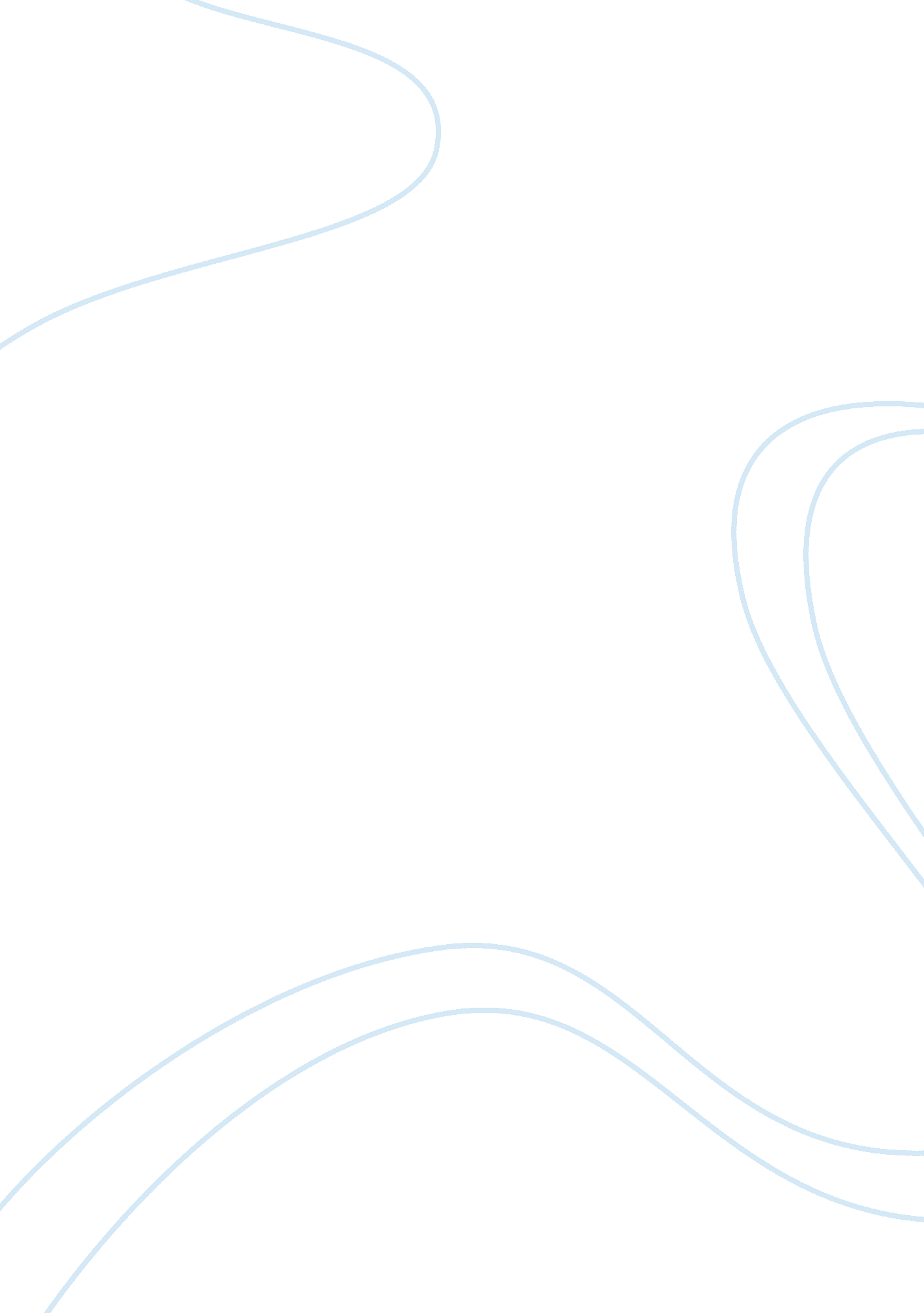 Unit 3 proposal designs assignmnet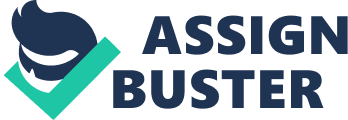 Executive Summary: Freedom From Hunger is a non-profit making organization established in 1946, forthe main purpose of fighting extreme poverty, and helping the vulnerable people within the society, mostly women. The main mission of the organization is to fight hunger, by developing innovative self-help programs. The headquarters of this organization is found in Davis, California. The organization has five main programs aimed at fighting hunger and extreme poverty in developing countries. 
Freedom from Hunger: 
Freedom From Hunger is a charity organization established in 1946, for the main purposes of fighting hunger, and extreme poverty. The organization has offices in 19 countries across the world, and this includes Africa, Asia and the Americas. For purposes of achieving efficiency in fighting hunger, this organization developed a multi-purpose food product. This food product is rich in proteins, and is always used a relief food substance. The organization also developed the applied nutrition programs, aimed at improving the health condition of mothers and their children (Karsh and Fox, 2009). 
The motivating factor that made the organization to tackle problems of hunger and poverty is based on the notion that hunger and poverty limit an individual desire to achieve his or her goals (Freedom From Hunger, 2014). To achieve this objective of fighting hunger and poverty, the organization has introduced five main programs which it believes are useful in fulfilling its mission and objectives. These programs are, saving for change, the malaria initiative, reach initiative, credit with education, and health protection and micro-finance initiative (Freedom From Hunger, 2014). 
Under Malaria initiative, the organization provides anti-malaria drugs to poor women and their children. It also treats them for free and educates them on how to prevent the emergence of the disease. Under Credit with education, the institution offers small loans to women for purposes of starting small businesses that can make them self-sufficient (Gregory, 2013). 
Saving for change on the other hand is an initiative aimed at providing financial services to areas where micro-finance institutions cannot reach. The reach initiative on the other hand promotes the development of innovative ideas that can help to fight poverty, while the health and micro-finance protective initiative helps to create health policies that can help improve the health status of the vulnerable (Zunz, 2012). 
In conclusion, my interest in this foundation stems from the fact that it is concerned with improving the health status of the poor, and fighting extreme poverty. This is a good initiative, because fighting poverty will help to solve some problems within the society such as robberies, prostitution, etc. The website of the organization is, www. freedomfromhunger. org. 
Key Members of Staff: 
To achieve efficiency in meeting its goals, the organization has two very important members of staff, the Chief Executive officer, who is also the President, and the Director of Financial inclusion. The chief executive officer is responsible for developing the strategies of the organization, and ensures that they are implemented. The director of financial inclusion is responsible for looking for funds and grants for purposes of financing the organizations activities. 
Potential Funding Sources: 
The Allen Foundation is a potential funding source. This organization funds issues related to nutrition, and Freedom From Hunger also deals with improving the nutritional status of the vulnerable. This organization is located in Michigan, and it runs the following website, https://www. allenfoundation. org/. The Ford Foundation is also another potential source, and this is because it funds issues dealing with poverty eradication, and agriculture. The Ford Foundation is located in New York, and it runs the following website, http://www. fordfoundation. org/. The Christen Fund is another potential source of funding, and this is because it funds issues related to promoting food security. This is one of the main objectives of Freedom from Hunger, and hence it qualifies for grants offered by the Christen Fund. The organization is located in San Francisco, and it runs the following website, http://www. christensenfund. org/. 
Another potential source of funding is the Monsanto Fund. This institution funds issues related to poverty eradication, and it is located in St. Louis. This organization runs the following website, http://www. monsantofund. org/. The Rockefeller foundation is another potential source of funding, and it also funds issues related to poverty eradication. The institution is found in New York, and it runs the following website, http://www. rockefellerfoundation. org/. Finally, the McKnight foundation is another source of funding, and it also funds issues related to poverty eradication. The organization is found in Minnesota, and it runs the following website, http://www. mcknight. org/. 
References: 
Allen Foundation Inc.. (n. d.). Allen Foundation Inc.. Retrieved January 24, 2014, from 
https://www. allenfoundation. org/ 
Ford Foundation. (n. d.). Ford Foundation. Retrieved January 24, 2014, from 
http://www. fordfoundation. org/. 
Gregory, J. (2013). Bill and Melinda Gates. New York: Childrens Press. 
Home -. (n. d.). Home -. Retrieved January 24, 2014, from http://www. christensenfund. org 
Karsh, E., & Fox, A. S. (2009). The only grant-writing book you’ll ever need. New York, NY: 
Basic Books. 
Monsanto Fund ~ Home. (n. d.). Monsanto Fund ~ Home. Retrieved January 24, 2014, from 
http://www. monsantofund. org/ 
Self Help From Hunger. (n. d.). Freedom from Hunger. Retrieved January 25, 2014, from 
https://www. freedomfromhunger. org/ 
The McKnight Foundation, a Minnesota-based family foundation, seeks to improve the quality 
of life for present and future generations. Through grantmaking, collaboration, and 
strategic policy reform, we use our resources to attend. (n. d.). Homepage. Retrieved 
January 24, 2014, from http://www. mcknight. org/ 
Zunz, O. (2012). Philanthropy in America: a history. Princeton, N. J.: Princeton University Press. 